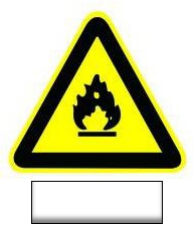 新能源汽车高压安全与防护任务目标1.能识别高压安全防护的标识；2.会穿戴高压安全防护的护具；3.能按照正确步骤对高压安全防护进行操作。一、知识回顾1.新能源汽车与传统汽车相比，增加了高压系统，高压系统内的电压高达 几百伏甚至最高可达几千伏，不小心触碰,将会危害人体，为了能区分高低压系统，专门用一种颜色代表高压系统，下列哪一种颜色表示高压线的颜色？() 	( a )橙色    ( b)红色    (c)绿色      ( d )黄色2.为了能源的反复利用，新能源汽车使用电力作为能源，增加了高压系统，下列哪一项不是高压标准值范围内？()	( a ) 12V   ( b ) 220V    ( c ) 380V      ( d ) 1000V 以上3.认识新能源汽车上的高压危险标识才能防止出现各种意外事故，通过所学内容把下面空格填写完整。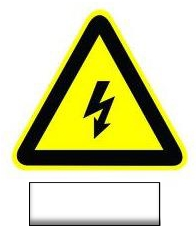 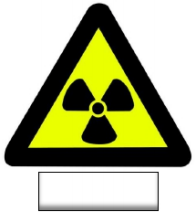 4.在对新能源汽车维护的过程中，如果被高压电击中后应该做出一些急救 措施，对救助者进行抢救，这些抢救能挽回救助者的生命，将急救措施的具体操作步骤写在下面横线中。	( 1 )                                                                                                      	( 2 )                                                                                                      	( 3 )                                                                                                      5.在进行新能源汽车维护过程中，避免不了要对新能源汽车的高压系统进 行维护，在对新能源汽车高压系统维护之前，哪些高压安全防护措施需要注意的，请将你所知道的高压安全防护的措施填写在下列横线中。	( 1 )                                                                                                      	( 2 )                                                                                                      	( 3 )                                                                                                      	( 4 )                                                                                                      	( 5 )                                                                                                      	( 6 )                                                                                                      	( 7 )                                                                                                      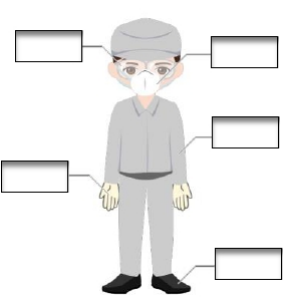 	( 8 )                                                                                                      	( 9 )                                                                                                      	( 10 )                                                                                                    	( 11 )                                                                                                    	( 12 )                                                                                                    二、小组分配小组人员任务分配计划，填写下表。三、实训指南	(一)设备准备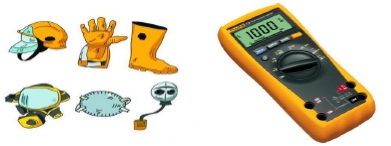 防护用具万用表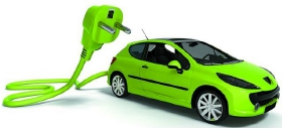 1.切断车辆电源，拆卸蓄电池             ，需要等待               分钟。2.拔下维修开关并存放在规定的地方：维修开关安装在：()	( A ) 动力电池上( B )电机控制器上( C )发动机上( D)电机上3 下列哪一个是维修开关。  (    )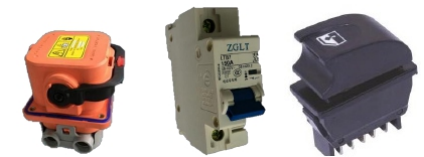 (a)                (b)             (c)4.使用万用表检测高压系统电压，确定系统中电压为零伏，处于断电状态，将操作步骤填写在下面横线中。	( 1 )                                                                                                           	( 2 )                                                                                                             	( 3 )                                                                                                             四、评价反馈教师可根据自己内容的着重点在配分项进行自由配分：说明：成绩 = 自评×30%+互评×30%+教师评价×40%。专业班级姓名授课教实训场地实训时间车型VIN 码发动机号/电机号小组组长小组成员检验员评价指标评价指标配分       	( 100 分)自评互评素养评价工作服整洁、无饰品或硬质件5素养评价具有良好“6S”管理素养意识5素养评价具有良好的人际交流能力、团队合 作精神意识5知识评价高压线颜色的认识10知识评价高压标识的认识10知识评价急救的处理措施10知识评价高压安全防护的措施10技能评价切断车辆电源，并断开蓄电池10技能评价穿戴防护护具12技能评价拔下维修开关12技能评价检测高压系统带电情况11总分总分总分个人总结按照完成任务的安全、质量、时间和 7S 要求，提出个人改进性反思和建议。按照完成任务的安全、质量、时间和 7S 要求，提出个人改进性反思和建议。按照完成任务的安全、质量、时间和 7S 要求，提出个人改进性反思和建议。按照完成任务的安全、质量、时间和 7S 要求，提出个人改进性反思和建议。按照完成任务的安全、质量、时间和 7S 要求，提出个人改进性反思和建议。教师评语评分评分教师评语总成绩